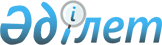 Қазақстан Республикасы Үкіметінің кейбір шешімдерінің күші жойылды деп тану туралыҚазақстан Республикасы Үкіметінің 2011 жылғы 30 маусымдағы № 742 Қаулысы

      Қазақстан Республикасының Үкіметі ҚАУЛЫ ЕТЕДІ:



      1. Осы қаулыға қосымшаға сәйкес Қазақстан Республикасы Үкіметінің кейбір шешімдерінің күші жойылды деп танылсын.



      2. Осы қаулы қол қойылған күнінен бастап қолданысқа енгізіледі.      Қазақстан Республикасының

      Премьер-Министрі                                   К. Мәсімов

Қазақстан Республикасы 

Үкіметінің       

2011 жылғы 30 маусымдағы 

№ 742 қаулысына   

қосымша       

Қазақстан Республикасы Үкіметінің күші жойылған кейбір

шешімдерінің тізбесі

      1. «Қазақстан Республикасының Құқықтық саясат тұжырымдамасын іске асыру жөніндегі іс-шаралар жоспарын бекіту туралы» Қазақстан Республикасы Үкіметінің 2002 жылғы 30 қарашадағы № 1274 қаулысы (Қазақстан Республикасының ПҮАЖ-ы, 2002 ж., № 43, 434-құжат).



      2. «Қазақстан Республикасы Үкіметінің, кейбір шешімдеріне өзгерістер мен толықтыру енгізу туралы» Қазақстан Республикасы Үкіметінің 2003 жылғы 29 қарашадағы № 1210 қаулысының 1-тармағының 1) тармақшасы (Қазақстан Республикасының ПҮАЖ-ы, 2003 ж., № 45, 497-құжат).



      3. «Қазақстан Республикасы Үкіметінің 2002 жылғы 30 қарашадағы № 1274 және 2002 жылғы 29 желтоқсандағы № 1430 қаулыларына өзгерістер енгізу туралы» Қазақстан Республикасы Үкіметінің 2003 жылғы 29 қарашадағы № 1216 қаулысы (Қазақстан Республикасының ПҮАЖ-ы,  2003 ж., № 45, 499-құжат).



      4. «Қазақстан Республикасы Үкіметінің кейбір шешімдеріне өзгерістер енгізу туралы» Қазақстан Республикасы Үкіметінің 2003 жылғы 19 желтоқсандағы № 1273 қаулысының 1-тармағының 1) тармақшасы (Қазақстан Республикасының ПҮАЖ-ы, 2003 ж., № 47, 526-құжат).



      5. «Қазақстан Республикасы Үкіметінің кейбір шешімдеріне өзгерістер енгізу туралы» Қазақстан Республикасы Үкіметінің 2004 жылғы 8 қаңтардағы № 16 қаулысының 1-тармағының 2) тармақшасы (Қазақстан Республикасының ПҮАЖ-ы, 2004 ж., № 1, 8-құжат).



      6. «Қазақстан Республикасы Үкіметінің кейбір шешімдеріне өзгерістер мен толықтырулар енгізу туралы» Қазақстан Республикасы Үкіметінің 2004 жылғы 6 қыркүйектегі № 936 қаулысымен бекітілген Қазақстан Республикасы Үкіметінің кейбір шешімдеріне енгізілетін өзгерістер мен толықтырулардың 6) тармақшасы (Қазақстан Республикасының ПҮАЖ-ы, 2004 ж, № 33, 448-құжат).



      7. «Қазақстан Республикасы Үкіметінің 2002 жылғы 30 қарашадағы № 1274 қаулысына өзгерістер мен толықтырулар енгізу туралы» Қазақстан Республикасы Үкіметінің 2005 жылғы 1 шілдедегі № 681 қаулысы (Қазақстан Республикасының ПҮАЖ-ы, 2005 ж., № 28, 348-құжат).



      8. «Қазақстан Республикасы Үкіметінің кейбір шешімдеріне және Қазақстан Республикасы Премьер-Министрінің 2004 жылғы 13 желтоқсандағы № 363-ө өкіміне өзгерістер мен толықтырулар енгізу туралы» Қазақстан Республикасы Үкіметінің 2006 жылғы 9 ақпандағы № 95 қаулысымен бекітілген Қазақстан Республикасы Үкіметінің кейбір шешімдеріне енгізілетін өзгерістер мен толықтырулардың 3-тармағы (Қазақстан Республикасының ПҮАЖ-ы, 2006 ж, № 5, 43-құжат).



      9. «Қазақстан Республикасы Үкіметінің кейбір шешімдеріне өзгерістер енгізу туралы» Қазақстан Республикасы Үкіметінің 2006 жылғы 27 шілдедегі № 712 қаулысының 1-тармағының 1) тармақшасы (Қазақстан Республикасының ПҮАЖ-ы, 2006 ж., № 27, 295-құжат).



      10. «Қазақстан Республикасы Үкіметінің 2002 жылғы 30 қарашадағы № 1274 және 2006 жылғы 9 ақпандағы № 94 қаулыларына өзгерістер енгізу туралы» Қазақстан Республикасы Үкіметінің 2006 жылғы 21 желтоқсандағы № 1235 қаулысының 1-тармағының 1) тармақшасы (Қазақстан Республикасының ПҮАЖ-ы, 2006 ж., № 49, 516-құжат).



      11. «Қазақстан Республикасы Үкіметінің 2002 жылғы 30 қарашадағы № 1274 қаулысына толықтырулар енгізу туралы» Қазақстан Республикасы Үкіметінің 2008 жылғы 26 мамырдағы № 501 қаулысы (Қазақстан Республикасының ПҮАЖ-ы, 2008 ж., № 27, 258-құжат).



      12. «Қазақстан Республикасы Үкіметінің 2002 жылғы 30 қарашадағы № 1274 және 2008 жылғы 2 ақпандағы № 88 қаулыларына өзгерістер енгізу туралы» Қазақстан Республикасы Үкіметінің 2008 жылғы 27 қарашадағы № 1095 қаулысының 1-тармағының 1) тармақшасы (Қазақстан Республикасының ПҮАЖ-ы, 2008 ж., № 44, 502-құжат).



      13. «Қазақстан Республикасы Үкіметінің кейбір шешімдеріне өзгерістер мен толықтырулар енгізу туралы» Қазақстан Республикасы Үкіметінің 2009 жылғы 10 қарашадағы № 1803 қаулысымен бекітілген Қазақстан Республикасы Үкіметінің кейбір шешімдеріне енгізілетін өзгерістер мен толықтырулардың 1-тармағы (Қазақстан Республикасының ПҮАЖ-ы, 2009 ж., № 55, 460-құжат).
					© 2012. Қазақстан Республикасы Әділет министрлігінің «Қазақстан Республикасының Заңнама және құқықтық ақпарат институты» ШЖҚ РМК
				